V.2016.03.15-01
Newbury Mountain Club - Membership Form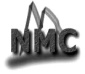 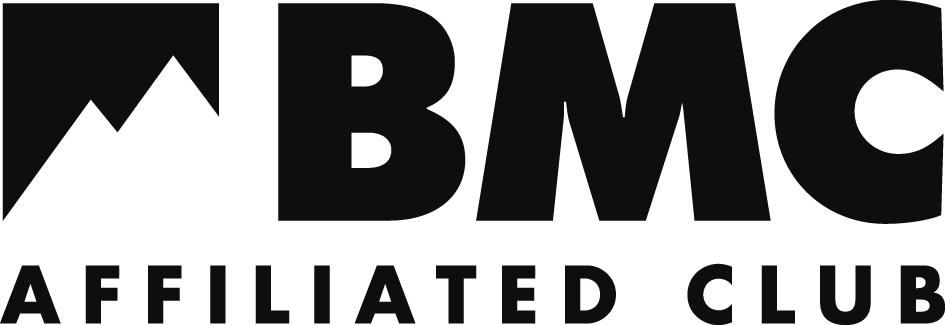 Please complete this form and return to ‘secretary@newburymountainclub.org.uk’ along with payment of £25 for annual membership. A notification of payment should be sent to ‘accounts@newburymountainclub.org.uk’.NMC membership is only open to persons aged 18 and over (see club rules for guidance). All new, existing and prospective members must complete this form before attending an NMC trip. This ensures that their details are logged on the membership register so that they and NMC are covered by the BMC’s civil liability insurance policy. If a prospective member does not become a full member within 3 months of registering, their details will be removed from the membership register.Part 1A – Membership TypePart 1A – Membership TypeMembership Type:  Part 2A – Personal DetailsPart 2A – Personal DetailsPart 2A – Personal DetailsPart 2A – Personal DetailsPart 2A – Personal DetailsPart 2A – Personal DetailsTitle: First Name:Surname:Date of Birth (Day/Month/year)Date of Birth (Day/Month/year)Address 1Address 1Address 2Address 2TownTownCountyCountyPostcodePostcodeTelephoneTelephoneE-mailE-mailPart 2B – Emergency Contact InformationPart 2B – Emergency Contact InformationPart 2B – Emergency Contact InformationPart 2B – Emergency Contact InformationNameRelationshipTelephoneE-mailPart 2C – Individual BMC MembershipPart 2C – Individual BMC MembershipPart 2C – Individual BMC MembershipPart 2C – Individual BMC MembershipDo you have individual BMC Membership?Membership No:You can claim a refund from the BMC if you have multiple memberships by using the "Multiple Membership Refund Form" available from the NMC Secretary. You need to return this directly to the BMC who in turn will issue your refund directly to you.You can claim a refund from the BMC if you have multiple memberships by using the "Multiple Membership Refund Form" available from the NMC Secretary. You need to return this directly to the BMC who in turn will issue your refund directly to you.You can claim a refund from the BMC if you have multiple memberships by using the "Multiple Membership Refund Form" available from the NMC Secretary. You need to return this directly to the BMC who in turn will issue your refund directly to you.You can claim a refund from the BMC if you have multiple memberships by using the "Multiple Membership Refund Form" available from the NMC Secretary. You need to return this directly to the BMC who in turn will issue your refund directly to you.Part 3 – DeclarationBy signing this form you: Confirm that you are over 18 years of age. Acknowledge the NMC Constitution and Rules as detailed on the clubs website and agree to be bound by them. Acknowledge that climbing and mountaineering are activities with a danger of personal injury or even death and accept personal responsibility for these risks and for your own level of ability and experience. You agree to act responsibly at all times and with due care and attention to limit the risk of injury to yourself or any other person (whether an NMC member or not). Acknowledge that NMC is a group of individuals with common interests which does not provide qualified training or instruction, and agree that neither NMC nor any NMC member shall be liable for any loss or damage suffered by any person as a result of participation in NMC trips, activities or as a result of NMC equipment being loaned to you.Agree to maintain general good health and to inform the trip organiser and one other committee member if you have a medical condition or prior injury that may affect you taking part and satisfy yourself that any proposed activity or trip is within your capabilities. Agree to provide suitable and adequately maintained equipment for your own use as specified by the organiser of any NMC activity or trip or as may be reasonably necessary, and be solely responsible for any loss or damage to your property. Agree that your personal information may be collected, stored and used for the purpose of administering your membership of Newbury Mountain Club, to provide NMC information which may be relevant to you and to maintain NMC accounts and records in accordance with the Data Protection Act 1998. We may also share your information with the British Mountaineering Council (BMC).